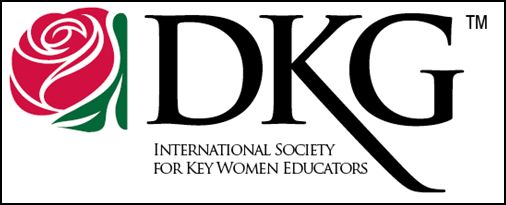 State Executive Board MeetingGuests welcome and also need a reservationSaturday, September 11, 2021Embassy Suites North3912 Vincennes Rd.Indianapolis, Indiana10:00 AM—3:00 PMCost $35.00 Reservations needed by August 24.Location: Just off I-465 at exit 27. Exit to south Michigan Road. Turn left onto Vincennes Rd. Embassy Suites is just ahead.Reservation for overnight can be made at 317-793-7751. 